Демоверсия по истории России 8 класс для промежуточной  аттестации   в 2021-2021 учебном  году Вариант 1Часть 1.При выполнении заданий этой части работы из четырех предложенных вариантов выберите и выделите одну цифру, которая соответствует номеру выбранного вами ответа.1. Эпоха в развитии европейского общества и духовное течение, основанное на вере в силу человеческого разума, всесилье науки и решающей роли образования в решении всех проблем жизни общества – это1.Реформация 2.Просвещение 3.Абсолютизм 4.Революция2. Назовите имя изобретателя парового двигателя1.Джеймс Хагривз 2.Ричард Аркрайт 3.Джеймс Уатт 4.Эдмунд Картрайт3.Выберите из списка события, произошедшие в правление Петра I:1. Учреждение Сената, Синода, коллегий     2. Крымские и Азовские походы3.Семилетняя война, учреждение Московского университета              4. Раскол Русской Православной церкви, восстание С.Разина4.Какой документ при Петре I определял продвижение по службе за счёт личной выслуги:1. ревизия        2. новый военный устав        3. табель о рангах        4. духовный регламент5. Эпоха дворцовых переворотов приходится на1.конец XVII века 2.начало XVIII века 3.60-е годы XVIII века 4.70-90-е годы XVIII века6. Что из перечисленного характеризует внутреннюю политику Екатерины II?1. созыв Уложенной комиссии2.принятие Табели о рангах3. созыв первого в истории Земского собора4. принятие Указа о единонаследии7. Какие из названных военных событий имели место в ходе русско-турецкой войны 1787-1791 гг.?1.осада Нарвы, битва при Лесной 2.взятие Царицына, осада Симбирска 3.осада Оренбурга, взятие Казани 4.осада Очакова, сражение на р. Рымнике8.Налог, взимаемый со всех мужчин податных сословий в XVIII в. назывался1.подворным 2.подушным 3.посадским 4.пошлинным9. Что из названного относится к итогам внешней политики России в период правления Екатерины II?1. заключение мирного договора с Османской империей без ведения военных действий2. расширение торгово-экономических связей с Японией и Китаем3. присоединение Крыма4. вхождение в состав Российской империи Прибалтики10. Назовите имена выдающихся военачальников конца XVIII векаМ. Скопин-Шуйский, Д. ПожарскийА. Суворов, П. РумянцевП. Багратион, М. Барклай—де-ТоллиГ. Жуков, К.Рокоссовский11. Присоединение Правобережной Украины и Белоруссии произошло в результате1)Образования антифранцузской коалиции 2)Русско-шведской войны 1787-1791 гг3)II Раздела Польши в 1793 г. 4)III Раздела Польши в 1795 г.12. Взятие неприступной крепости Измаил произошло в:1)1783г. 2)1785г. 3)1790г. 4)1793г.Часть 2.Ответом к заданию этой части является слово (словосочетание), цифра (последовательность цифр) или развернутый ответ. Впишите ответы в текст работы.14. Вставьте пропущенное выражениеВ 1773г. жители города Бостона напали на английские корабли, стоявшие в порту, и выбросили за борт тюки облагаемого налогом чая. Это событие получило название «________________________________________________» и послужило началом освобождения североамериканских колоний от власти Англии.15. Какие два события из перечисленных ниже произошли в царствование Екатерины II? Выпишите номера правильных ответов1.учреждение коллегий вместо системы приказов  2.присоединение к России Крыма3.издание свода законов Российской империи 4.подавление восстания под предводительством Е. Пугачева 5.учреждение Вольного экономического общества 6.победа России в Северной войнеОтвет ________________16. Ниже перечисленные термины относятся к категориям зависимых крестьян. Найдите и подчеркните термин, «выпадающий» из общего рядаЧастновладельческие, государственные, посессионные.17. Прочтите сочинение историка и укажите имя исторического деятеля, о котором идет речь:<…> родился в небогатой дворянской семье, отличался слабым здоровьем, но с детства мечтал стать военным. Чтобы добиться своей заветной цели, десятилетний мальчик составил целую систему самовоспитания. Он обливался холодной водой, не надевал теплого платья, скакал верхом под проливным дождем… Он добился исполнения своей детской мечты, стал генералиссимусом России и одним из величайших и непревзойденных полководцев мировой истории. <…> не проиграл ни одного сражения.Его книга «Наука побеждать» до сих пор считается одной из важнейших в военной науке. Всем известны его меткие выражения: «Будь христианин. Бог Сам даст и знает, что когда...», «Сам погибай – а товарища – выручай», «Пуля- дура, штык – м олодец».____________________________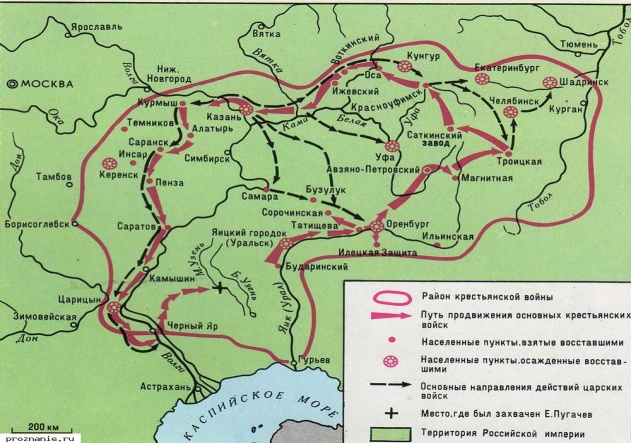 18. Рассмотрите карту Какое историческое событие изображено на карте?Назовите это событие и его хронологические рамки (дату)________________________________________19. Рассмотрите портреты исторических деятелей XVIII века и подпишите их имена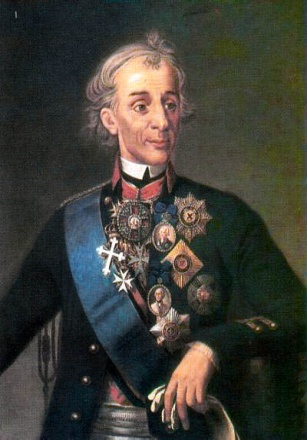 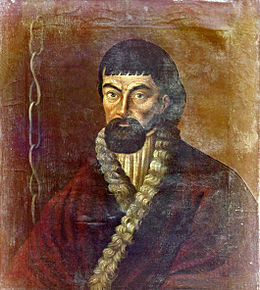 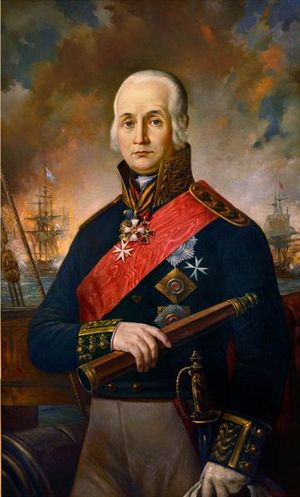 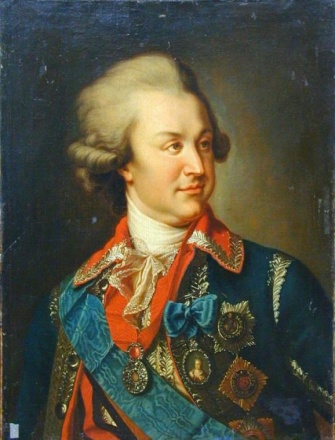 1.________________2. _______________ 3.___________________ 4.__________________________________ ________________ ___________________ _________________20. Отметьте, кто из изображенных лиц был непосредственным участником события, отображенного на карте